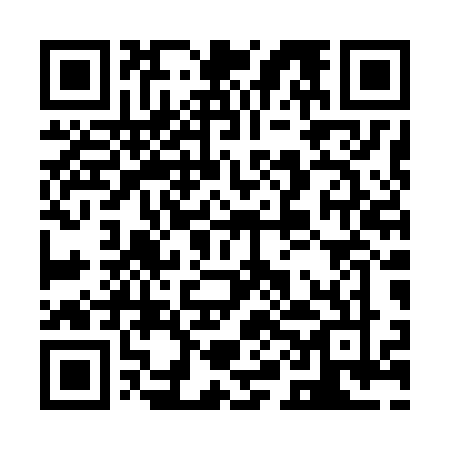 Ramadan times for Gori, GeorgiaMon 11 Mar 2024 - Wed 10 Apr 2024High Latitude Method: NonePrayer Calculation Method: Muslim World LeagueAsar Calculation Method: ShafiPrayer times provided by https://www.salahtimes.comDateDayFajrSuhurSunriseDhuhrAsrIftarMaghribIsha11Mon5:495:497:221:144:307:067:068:3312Tue5:475:477:201:134:317:077:078:3413Wed5:465:467:191:134:327:087:088:3614Thu5:445:447:171:134:327:097:098:3715Fri5:425:427:151:124:337:107:108:3816Sat5:405:407:131:124:347:127:128:3917Sun5:385:387:121:124:347:137:138:4118Mon5:375:377:101:124:357:147:148:4219Tue5:355:357:081:114:357:157:158:4320Wed5:335:337:071:114:367:167:168:4421Thu5:315:317:051:114:377:177:178:4622Fri5:295:297:031:104:377:187:188:4723Sat5:275:277:011:104:387:197:198:4824Sun5:255:257:001:104:387:217:218:4925Mon5:235:236:581:094:397:227:228:5126Tue5:225:226:561:094:397:237:238:5227Wed5:205:206:551:094:407:247:248:5328Thu5:185:186:531:094:407:257:258:5529Fri5:165:166:511:084:417:267:268:5630Sat5:145:146:491:084:417:277:278:5731Sun5:125:126:481:084:427:287:288:591Mon5:105:106:461:074:427:297:299:002Tue5:085:086:441:074:437:317:319:013Wed5:065:066:431:074:437:327:329:034Thu5:045:046:411:064:447:337:339:045Fri5:025:026:391:064:447:347:349:056Sat5:005:006:381:064:447:357:359:077Sun4:584:586:361:064:457:367:369:088Mon4:564:566:341:054:457:377:379:099Tue4:544:546:331:054:467:387:389:1110Wed4:524:526:311:054:467:397:399:12